Άνοιξη4η Ανοιξιάτικη μέρα .....στη φύση που ξυπνάει2η Δραστηριότητα: Η φύση ξυπνά«Τι κουβαλάει η Άνοιξη στο καλάθι της;»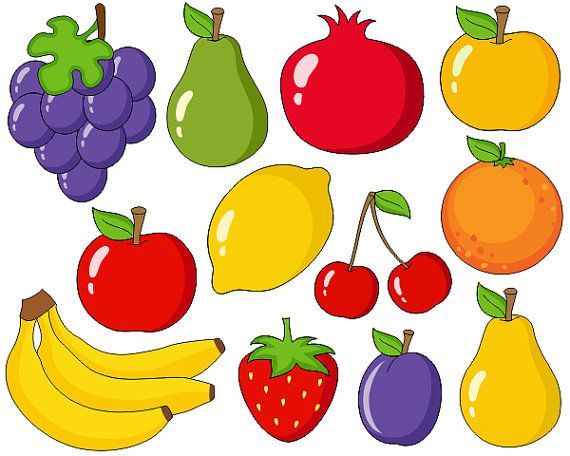 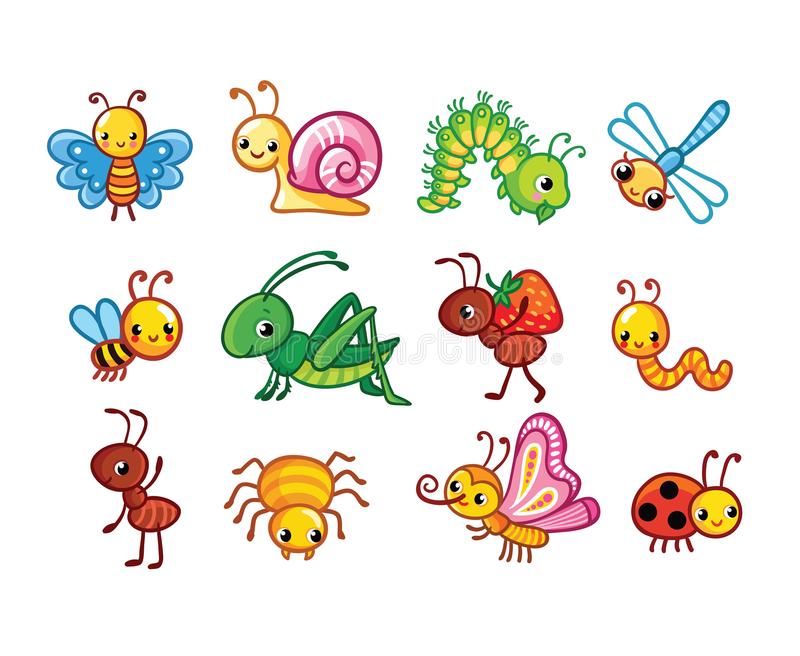 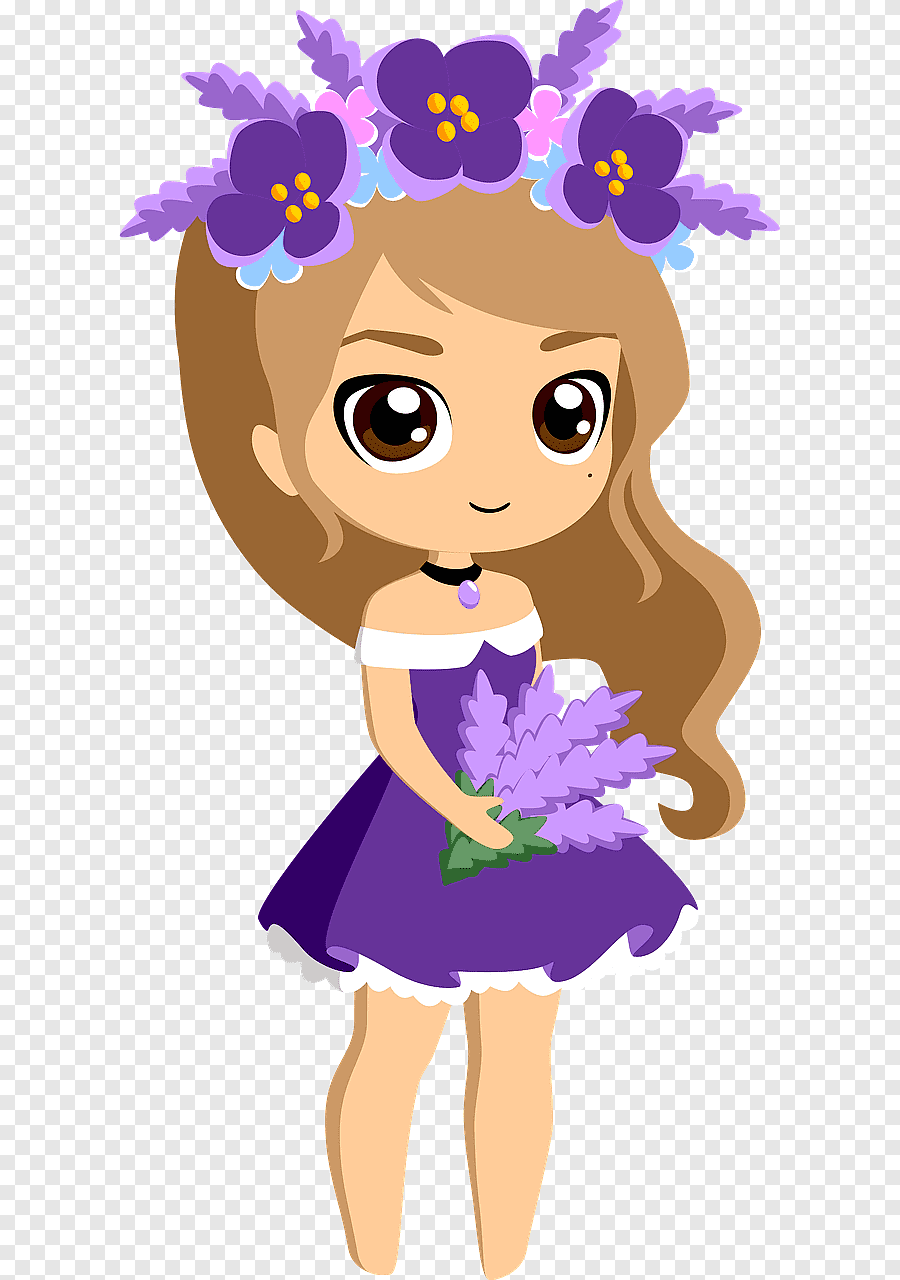 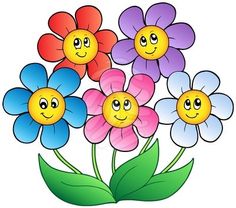 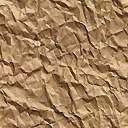 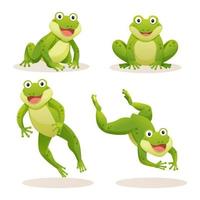 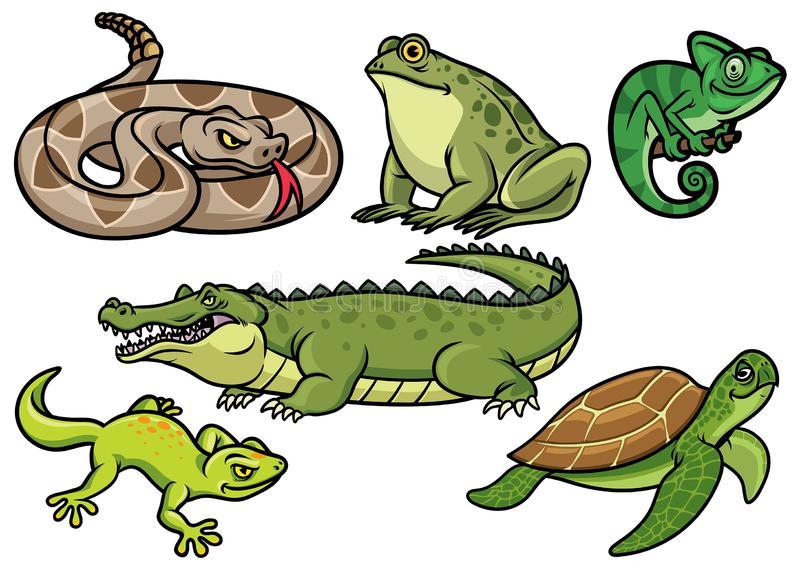 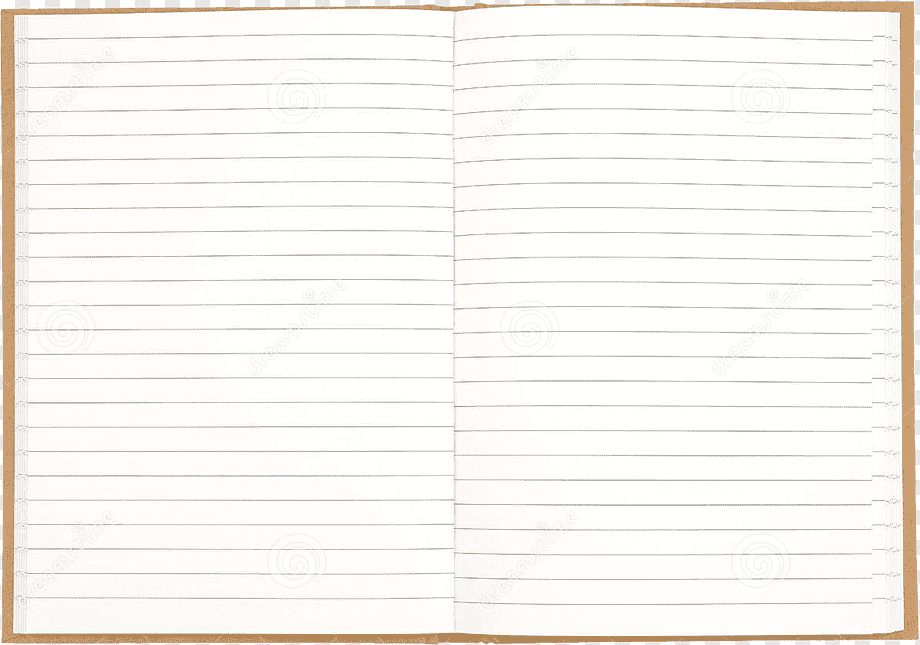 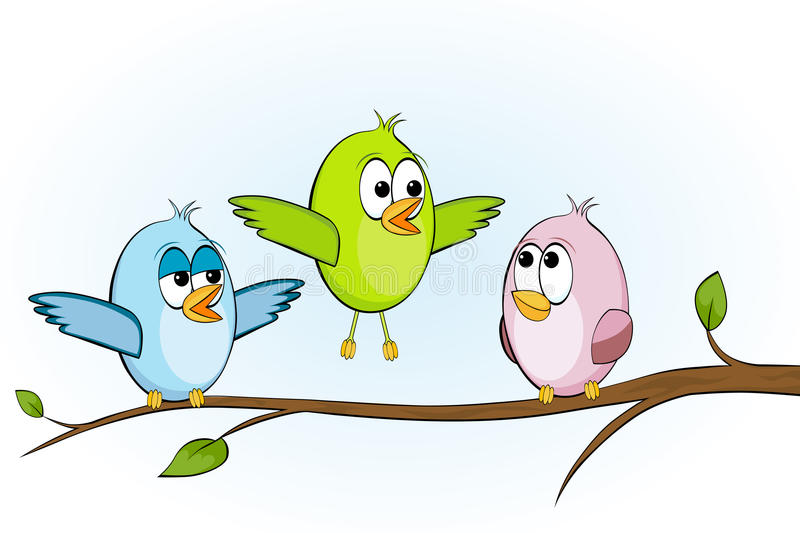 